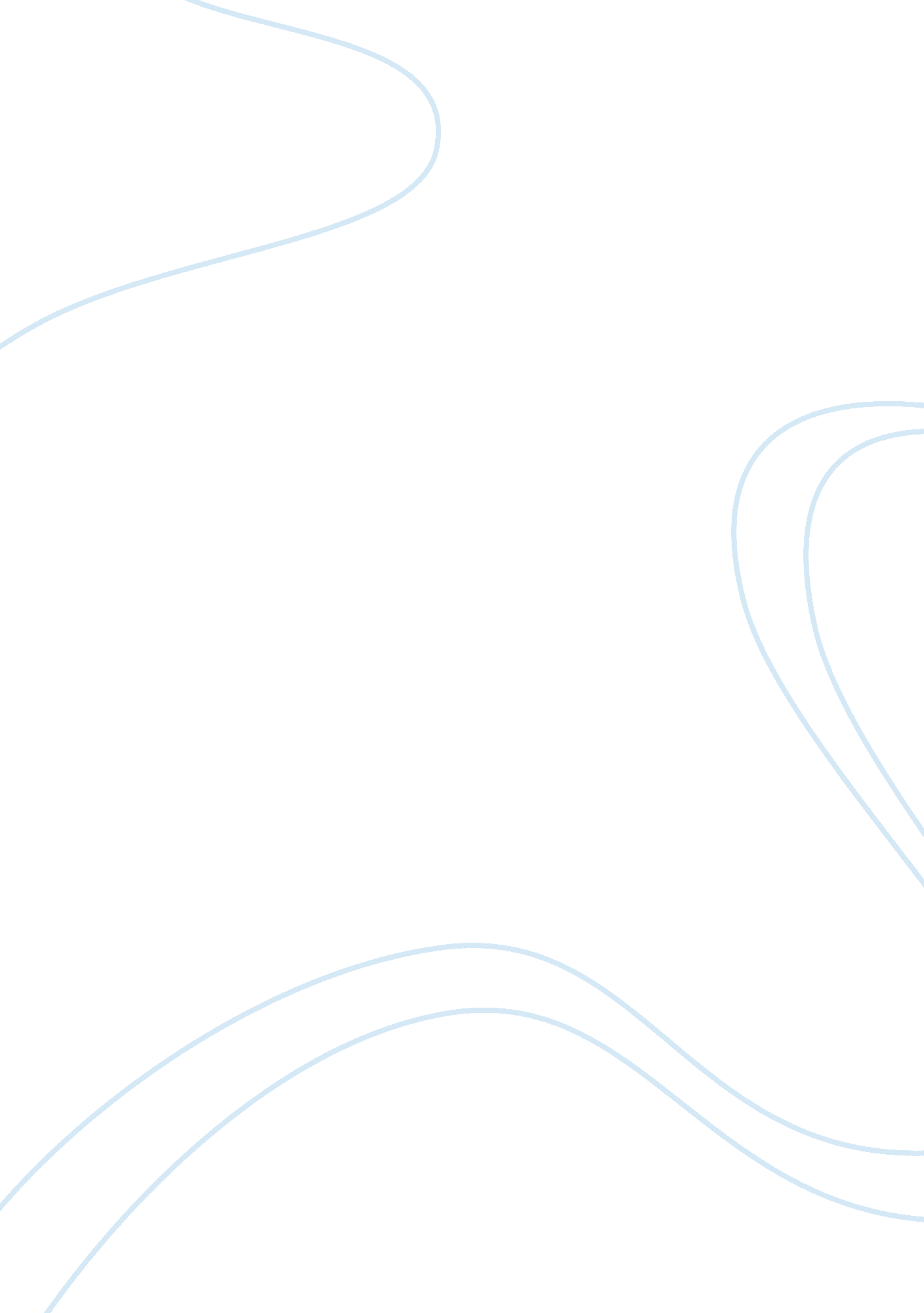 Annotations scenna essayArt & Culture, Dance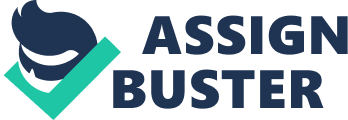 Hair much too long, tangled here and there, knotted round a dead el oaf or twig; clothes, worn away, stiff like his own with sweat, put on, not for decorum or comfort but out of cue storm; the skin of the body scurfy with brine (110) Analysis: The boys’ appearance has become less and less civilized as the novel progresses. Their outward appearance is a reflection of their inward state. Chapter 8 Quote: The head is for the beast. It’s a gift (137). Analysis: The boys are sacrificing pig heads to a beast. In reality, they are sacra facing pigs to satisfy their own lust for blood. Quote: The forest near them burst into uproar. Demoniac figures with faces o f white and red and green rushed out howling… Stark naked save for the paint and a belt was Jack (140). Analysis: Jack and the hunters have become the embodiment of evil. They data KC Ralph and Piggy in an effort to usurp power. Quote: I’m warning you. I’m going to get angry. Duo see? You’re not wanted. Understand? We are going to have fun on this island! So don’t try it on, my poor misguided boy, or else (1 43) Analysis: Simon is having a conversation with a pig’s head on a stick. The imp rattan of this quote, over, goes beyond that of a boy losing his mind. Simon represents every hint that is good. The Lord of the Flies (the pig’s head) represents all that is evil. The two cannot coexist. Chapter 9 Quote: “ l gave you food,” said Jack, “ and my hunters will protect you from the beast. Who will join my tribe? ” (150) Analysis: After a successful hunt Jack finally makes his move to usurp Rally’s adhering. Jack uses the threat of the beast as a means to manipulate others into giving him power. Mi notes later a storm comes upon them. Ralph thinks he can wrestle power back from Jack by reminding t e hunters that they have no shelter. Jack sways the crowd by having them engage in a tribal dance. Even R alpha and Piggy join in. Quote: “ Kill the beast! Cut his throat! Spill his blood! ” (152) Analysis: Simon rushes towards the group determined to tell them the beast s nothing but a dead body. However, the boys are incensed with the tribal dance and the thrill of reenacts Eng the hunt and turn on Simon. This repeated chant echoes the chant from chapter four during the pig hunt. Quote: The beast struggled forward, broke the ring and fell over the steep deed GE of the rock to the sand by he water. At once the crowd surged after it, poured down the rock, leapt on t o the beast, screamed, struck, bit, tore. There were no words, and no movements but the tearing of teeth an d claws. (153) Analysis: Simon represents goodness. In this moment, evil has taken over the boys and they eliminate goodness from the island. Simon was the one with the information of where t he true evil lay. His message will now never be delivered. 